Communiqué de presse du 18 décembre 2014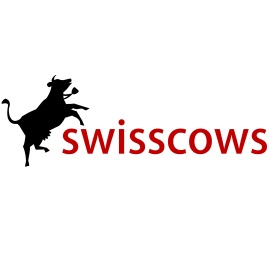 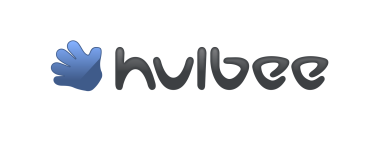 Swisscows: la musique y a désormais droit de cité Le moteur de recherche alternatif élargit la recherche au format audio et devient lecteurEgnach, le 18 décembre 2014 – Le moteur de recherche anonyme Swisscows se transforme dès à présent en lecteur: il recherche des titres musicaux dans le monde entier et les joue immédiatement. La recherche peut concerner des titres, des albums ou des playlists thématiques. Le spectre recouvre non seulement la musique de saison comme celle de Noël, mais aussi des titres d’artistes et de groupes internationaux réputés. Comme à l’accoutumée, la recherche s’effectue de manière totalement anonyme – néanmoins, il est possible de sélectionner des pistes et de les enregistrer dans une liste de favoris. Tous les morceaux peuvent être joués en arrière-fonds si l’utilisateur le souhaite. Celui-ci continue de travailler comme d’habitude dans une autre fenêtre du navigateur.Data cloud avec les pochettesLe data cloud, qui représente les extensions normalement possibles du critère recherché, se transforme durant la recherche musicale en une vue de pochettes d’albums fréquemment recherchés. Il suffit ainsi d’un clic pour passer à un autre musicien ou à un autre groupe. Cette fonction est également idéale pour l’utilisation mobile sur smartphone ou tablette. En outre, il sera bientôt possible d’enregistrer de manière anonyme sa playlist anonyme et de la jouer partout, sur tous les appareils, en entrant un code personnel. «La musique et les vidéos ne sont que deux des domaines qui font l’objet de recherches extrêmement fréquentes, en dehors des contenus habituels. Nous voulons proposer cet aspect multimédia sans rupture de support inutile – d’où le lecteur intégré qui joue immédiatement la musique trouvée», déclare Andreas Wiebe, CEO de l’exploitant de Swisscows, la société suisse Hulbee SA.La protection des données est un atout – en musique aussiLes exigences sévères en matière de protection des données restent applicables. La recherche est anonyme, aucun cookie traceur n’est installé sur les ordinateurs des utilisateurs. Tous les serveurs de Swisscows se trouvent en Suisse et donc hors de portée de l’Union européenne ou des Etats-Unis. L’ensemble du processus de recherche est basé sur l’analyse sémantique des contenus web. Swisscows utilise ainsi la forme la plus innovante de la recherche web, celle qui propose à l’utilisateur ce qu’il demande avant tout: des réponses. «Une recherche moderne sur Internet doit être rapide. Et participer à la réflexion – non sur la base du comportement de recherche enregistré d’un utilisateur individuel, mais au moyen d’analyses intelligentes des contenus web trouvés», explique Andreas Wiebe. Vous trouverez de plus amples informations sur www.swisscows.ch et www.hulbee.com
Des photos sont disponibles sur: http://www.hulbee.com/presse/downloads/Pour toute information complémentaire:Andreas WiebeHulbee SABucherstrasse 2, 9322 Egnach, SuisseTél.: +41 (0) 716 667 931E-mail: info@hulbee.comQui sommes-nous?Swisscows (www.swisscows.ch) est le moteur de recherche Internet sécurisé, installé en Suisse. Avec Swisscows, la recherche web est anonyme, aucune donnée d’utilisateur n’est enregistrée ni utilisée. Les prescriptions sévères de la Suisse en matière de protection des données garantissent les serveurs les plus sûrs, hors de portée de l’UE et des Etats-Unis. Le champ de recherche est complété par un data cloud proposant des thèmes et des critères d’actualité, ce qui garantit un accès rapide aux informations. Les autres fonctions comportent une recherche complète web et images. De plus, Swisscows offre une sécurité enfants. Les pages érotiques et pornographiques étant introuvables, Swisscows convient notamment aux enfants et adolescents. L’exploitant de Swisscows est la société Hulbee SA, spécialisée en solutions logicielles internes pour la recherche ciblée de données d’entreprise. De plus, elle a développé le portail suisse de comparaison de prix Kauftipp.ch.